بسمه تعالی
قرارداد همکاری دانشگاه خواجه نصیر الدین طوسی و دانشگاه زنجان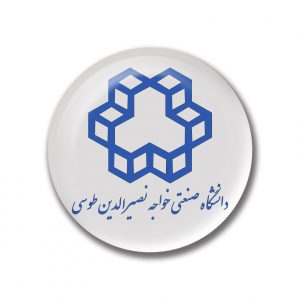 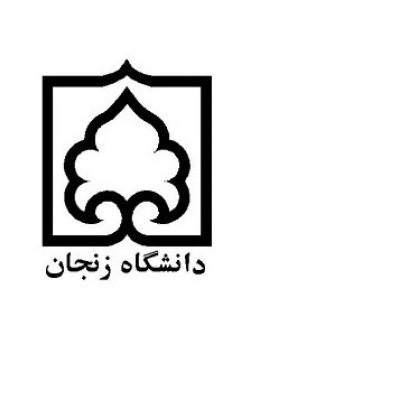 جهت اخذ مجوز کارشناسی ارشد برق- مخابرات(میدانها و امواج) و پذیرش دانشجو در قالب طرح تعاونمقدمه:با اتکا به الطاف لایزال الهی و توجهات حضرت ولیعصر(عج) در راستای پیشرفت علمی کشور و تربیت بهینهسازی نسل جوان و به منظور تقویت فرهنگ تعاون و مشارکت و همچنین گسترش همکاریهای هدفمند در زمینههای علمی، آموزشی، پژوهشی و تعامل پویا بین دانشگاه خواجه نصیرالدین طوسی و دانشگاه زنجان و جهت فراهم سازی زمینه همکاری اعضای هیات علمی متخصص و کارآمد در دانشگاه و تقویت زیرساختهای لازم برای اخذ مجوز پذیرش دانشجو در رشته برق- گرایش مخابرات (میدانها و امواج) در مقطع کارشناسی ارشد در دانشگاه زنجان در قالب طرح تعاون، این قرارداد منعقد میشود.ماده 1- طرفین قرارداد:این قرارداد بین دانشگاه زنجان با نمایندگی آقای دکتر سید محسن نجفیان (ریاست دانشگاه) که در این قرارداد به عنوان موسسه متقاضی نامیده می‌شود. دانشگاه صنعتی خواجه نصیرالدین طوسی با نمایندگی آقای دکتر فرهاد یزداندوست (ریاست دانشگاه) که من بعد دانشگاه یاریگر نامیده خواهد شد، منعقد شده و طرفین متعهد و ملزم به اجرای آن هستند. ضمنا معاون آموزشی دانشگاه زنجان با نمایندگی آقای دکتر حبیباله زلفخانی و معاون آموزشی دانشگاه صنعتی خواجه نصیرالدین طوسی با نمایندگی آقای دکتر سعید رعیتی به عنوان ناظرین قراداد تعیین میشوند.ماده 2- موضوع قرارداد:استفاده از امکانات، قابلیتها و توانایی‌های دانشگاه یاریگر به شرح زیر:ارائه خدمات مشاوره آموزشی و پژوهشی برای راه اندازی رشته مهندسی برق- گرایش مخابرات (میدانهاو امواج) □ مقطع کارشناسی   ■ مقطع کارشناسی ارشد و همچنین مشاوره-راهنمایی پایان نامه های کارشناسی ارشد    □ دکتری و همچنین مشاوره-راهنمایی پایان نامه های دکتری به عنوان استاد مشاور، راهنما و مشاوره تحصیلی دانشجویان گروه برق-مخابرات (میدان هاو امواج) توسط عضو هیات علمی وابسته از گروه برق- مخابرات (میدانها و موج) دانشگاه یاریگر جناب آقای دکتر نصرتاله گرانپایه عضو هیأت علمی وابسته یاریگر با مشخصات ذیل که به امضا طرفین قراداد رسیده و جزء لاینفک این قرارداد است.آقای دکتر …………..  متولد   …………….. به شماره شناسنامه   ………… صادره از تهران کد ملی:  …………….   آخرین مدرک تحصیلی: دکترینشانی:  ……………………………………………………………………………………….تلفن:  ……………. همراه: …………….ماده 3- مدت قرارداد:مدت قرارداد از تاریخ 01/07/1400 لغایت 01/07/1403  به مدت  3 سال (مطابق بند 4-3 ماده) 3 طرح تعاون به شماره 196520/و مورخ 17/9/99 است.تبصره: در صورت رضایت موسسه متقاضی از خدمات ارائه شده توسط عضو هیات علمی وابسته، مدت قرارداد پس از تسویه حساب قابل تمدید میباشد.ماده 4- نحوه و شرایط مالی قرارداد:مبلغ مورد توافق با توجه به خدمات ارائه شده به شرح ماده 2 پس از پایان کار داوری پایان نامه یا مشاوره مطابق آیین نامه آموزشی دانشگاه زنجان و وزارت علوم با ارائه گواهی انجام کار و تائید ناظرین قرارداد و دستور پرداخت توسط رئیس موسسه متقاضی، به عضو هیات علمی وابسته قابل پرداخت است.ماده 5- تعهدات موسسه متقاضی:الف- پرداخت مبلغ قرارداد به شرح ماده 4 این قراردادب – بررسی و تائید گزارشهای انجام کارماده 6 – تعهدات عضو هیات علمی وابسته و موسسه یاریگر :الف –صدور مجوز توسط دانشگاه یاریگر برای عضو هیات علمی وابسته جهت انجام کلیه وظایف محوله به نحو احسن و مطابق دستورالعمل موسسه متقاضی و تایید ناظرین قراردادب – رعایت کلیه مقررات و قوانین جاری در زمینه موضوع قرارداد بخصوص اجرای کامل مفاد ماده 2 قرارداد  توسط عضو هیات علمی وابسته.ج – پرداخت مالیات و سایر کسورات قانونی توسط عضو هیات علمی وابسته.د- رعایت کلیه ضوابط و مقررات مربوط به نظام آموزشی و پژوهشی کشور از جانب عضو هیات علمی وابسته.ماده 7- فسخ قرارداد :این قرارداد با توجه به تحقق شرایط زیر به صورت یکطرفه از جانب موسسه متقاضی قابل فسخ است:الف – عدم رعایت مقررات و دستورالعملهای جاری موضوع قرارداد.ب – انتقال کلی یا جزئی حقوقی ناشی از این قرارداد به شخص ثالث.ج – عدم تائید گزارش عملکرد ادواری عضو هیات علمی وابسته در دو نوبت متوالی.ماده 8- ضمانت حسن انجام کار:چنانچه مفاد قرارداد به طور کامل اجرا نشود، و یا عضو هیات علمی وابسته در انجام تعهدات اهمال نماید و موجبات عدم اجرا یا تاخیر در اجرای قرارداد را فراهم کند موسسه متقاضی حق دارد موارد مربوطه را از سوی مراجع ذی صلاح پیگیری نماید. ماده 9- رسیدگی به تخلفات و حل اختلاف :در صورت عدم تأیید حسن انجام کار از طرف ناظرین قرارداد، چنانچه اختلافاتی بین طرفین قراداد در تفسیر و تعبیر مفاد این قرارداد مرتبط با هر یک از مواد، شرایط عمومی قراردادها، سایر اسناد و مدارک پیوست امور حقوقی طرفین قرراداد رسیدگی و اعلام نظر می‌نمایند. تبصره: مسئول رسیدگی به حل اختلافات در این مرحله معاونین آموزشی موسسه متقاضی و دانشگاه یاریگر خواهد بود.تبصره: این قرارداد مشمول احکام قرارداد خرید خدمات مطابق آیین نامه مالی و معاملاتی دانشگاهها است و به هیچ عنوان جنبه سابقه کار و استخدام نداشته و تعهد استخدامی یا تعهد دیگری را برای طرف اول قرارداد ایجاد نخواهد نمود .تبصره:  سایر شرایط و مواردی که در این قرارداد پیش بینی نشده است، تابع احکام کلی و شرایط عمومی مربوط به قرارداد ها و قوانین جاری مملکت بوده و برای طرفین لازم الاتباع خواهد بود. ماده 10 – مستندات قرارداد:مدارک و مستندات این قرارداد به شرح زیر است: الف – تصویر شناسنامه – تصویر کارت ملیب – تصویر مدرک تحصیلی یا گواهی مبتنی بر استخدام طرف دوم در وزارت علوم و نامه کتبی موافقت عضو هیأت علمی یاریگر پ – مصوبه گروههای آموزشی، دانشکده، شورای آموزشی موسسه دانشگاه یاریگر و موسسهاین قرارداد در 10 ماده ، 3تبصره و در 4 نسخه تنظیم و بین طرفین مبادله شده و هر 4 نسخه حکم واحد و اعتبار قانونی یکسان دارند.